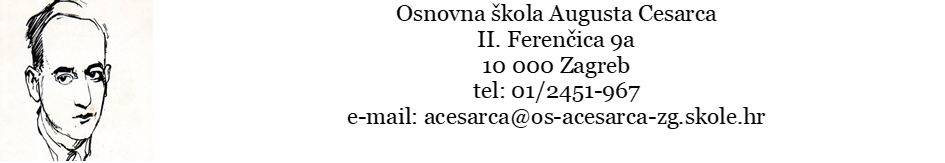 U Zagrebu 1. srpnja 2021.  KLASA: 602-02/21-01/145URBROJ: 241-155-21-01-1U skladu s Dopisom Gradskog ureda za obrazovanje (KLASA:602-09/21-001; URBROJ: 251-10-12/008-21-1) predmeta – nabava drugih obrazovnih materijala učenicima osnovnih škola Grada Zagreba za školsku godinu 2021./2022. ravnateljica Osnovne škole Augusta Cesarca, Zagreb donosi  O D L U K U o odabiru drugih obrazovnih materijala za školsku godinu 2021./2022. I.Sukladno kriterijima utvrđenim u Programu javnih potreba u osnovnoškolskom odgoju i obrazovanju Grada Zagreba za 2021. (Službeni glasnik Grada Zagreba, 34/20) škola je narudžbe evidentirala putem aplikacije u prvom i drugom krugu nabave. II.Popis odabranih drugih obrazovnih materijala prilog je Odluci i objavljen na mrežnoj stranici Škole.III.Ova Odluka stupa na snagu danom donošenja. Ravnateljica: Tina Kirin,prof.Dostaviti:1. mrežna stranica Škole3. Pismohrana, ovdje